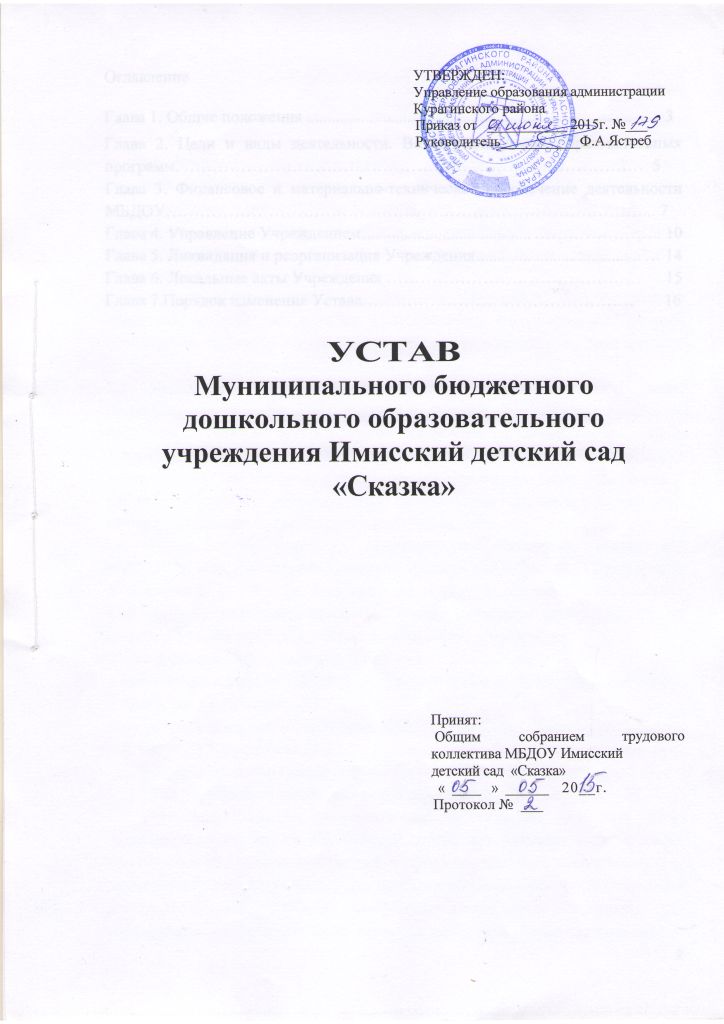 ОглавлениеГлава 1. Общие положения	 3Глава 2. Цели и виды деятельности. Виды реализуемых образовательных программ. ………………………………………………………………………  5 Глава 3. Финансовое и материально-техническое обеспечение деятельности МБДОУ…………………………………………………………………………... 7Глава 4. Управление Учреждением	………………….. 10Глава 5. Ликвидация и реорганизация Учреждения	… 14Глава 6. Локальные акты Учреждения ………………………………………	   15Глава 7.Порядок изменения Устава…………………………………………       16Глава 1. Общие положения Муниципальное бюджетное дошкольное образовательное учреждение Имисский детский сад «Сказка», (далее - Учреждение) является правопреемником Муниципального дошкольного образовательного учреждения Имисский детский сад «Сказка», которое было создано постановлением Администрации Курагинского района № 167-п от 20.03.1998г и  правопреемником ранее существующего учреждения «Имисские ясли» в целях реализации права граждан на образование, гарантии его бесплатности и общедоступности.Муниципальное бюджетное дошкольное образовательное учреждение Имисский детский сад «Сказка»  обеспечивает получение дошкольного образования, присмотр и уход за воспитанниками в возрасте от двух месяцев до прекращения образовательных отношений.Настоящий Устав Муниципального бюджетного дошкольного образовательного учреждения Имисский детский сад «Сказка»  является основным локальным актом в системе правового регулирования на уровне Учреждения. Все локальные акты, принимаемые на данном уровне, не могут противоречить настоящему Уставу. Устав Учреждения разрабатывается с учетом требований, установленных федеральным законодательством для соответствующего типа муниципального учреждения.Полное наименование -  Муниципальное бюджетное дошкольное образовательное учреждение Имисский детский сад «Сказка». Сокращённое наименование – МБДОУ Имисский детский сад «Сказка». Сокращенное наименование может использоваться наряду с полным наименованием на печати, в официальных документах и в символике Учреждения.Место нахождения Учреждения:Юридический адрес: 662923, Россия, Красноярский край, Курагинский район, с. Имисское ул. Трактовая 21.Фактический адрес: 662923, Россия, Красноярский край, Курагинский район, с. Имисское ул. Трактовая 21  Организационно-правовая форма - бюджетное учреждение.Тип учреждения: дошкольное образовательное учреждение.1.5. Учреждение является некоммерческой организацией, созданной муниципальным образованием Курагинский район, для оказания услуг в целях обеспечения реализации полномочий в сфере дошкольного образования. Учреждение не преследует извлечение прибыли в качестве основной цели своей деятельности и не распределяет полученный доход между участниками (учредителями), а направляет ее на уставные цели. При осуществлении приносящей доход деятельности Учреждение руководствуется Законодательством РФ, регулирующим данную деятельность.1.6.Учреждение относится к муниципальной системе образования Курагинского района. Учредителем и собственником имущества Учреждения является муниципальное образование - Курагинский район. Органом, осуществляемым функции и полномочия Учредителя Учреждения, является Управление образования администрации Курагинского района.       Адрес Управления образования администрации Курагинского района: 662920 Красноярский край, Курагинский район, п.г.т.. Курагино, ул. Партизанская, д.130.      Полномочия собственника имущества Учреждения от имени Курагинского района осуществляет Управление экономики и имущественных отношений района.1.7.В своей деятельности Учреждение  руководствуется Конституцией РФ, Федеральным законом «Об образовании в Российской Федерации», Федеральным законом «О некоммерческих организациях», иными законодательными актами РФ, указами и распоряжениями Президента РФ, постановлениями и распоряжениями Правительства РФ, нормативными правовыми актами органов власти Красноярского края и органов местного управления Курагинского района, а также настоящим Уставом и локальными актами Учреждения.1.8.Учреждение является юридическим лицом, имеет обособленное имущество, закрепленное на праве оперативного управления, самостоятельный баланс; имеет право от своего имени заключать договора,  приобретать и осуществлять имущественные и личные неимущественные права, нести обязанности, быть истцом и ответчиком в суде.1.9.Учреждение имеет печать, штамп, лицевые и иные счета в органах казначейства, открытые в установленном порядке для учета операций по исполнению расходов бюджета, а так же для учета средств полученных от предпринимательской и иной приносящей доход деятельности, может иметь  бланки с собственным  наименованием и другие средства индивидуализации.1.10.Права юридического лица у Учреждения в части ведения финансово-хозяйственной деятельности, предусмотренной его Уставом и направленной на подготовку образовательного процесса, возникают с момента государственной регистрации Учреждения. В части ведения образовательной деятельности и на получение льгот, предусмотренных законодательством Российской Федерации, права возникают с момента получения соответствующей лицензии.1.11.Учреждение получает лицензию на осуществление образовательной деятельности в соответствии с Федеральным законом «Об образовании в Российской Федерации» и иными нормативными правовыми актами.1.12.Медицинское обслуживание детей в Учреждении обеспечивается медицинским персоналом, который закреплен органом здравоохранения за Учреждением и наряду с администрацией и педагогическими работниками несет ответственность за проведение лечебно-профилактических мероприятий, соблюдение санитарно-гигиенических норм, режима и качество питания детей.1.13. Организация питания   осуществляется Учреждением в соответствии с примерным 10-дневным меню, разработанным на основе физиологических потребностей в пищевых веществах и норм питания, утвержденным заведующей Учреждением.1.14.Учреждение обеспечивает сбалансированное питание детей в соответствии с их возрастом и временем пребывания в Учреждении.1.15.Питание детей организуется за счет средств, выделяемых на эти цели в установленном порядке и средств родительской платы. Ответственность за организацию питания в Учреждении несет заведующая. Контроль за организацией питания, качеством, витаминизацией блюд, кулинарной обработкой, выходом блюд, санитарным состоянием пищеблока, правильностью хранения, соблюдением сроков реализации продуктов в Учреждении возлагается на медицинский персонал, завхоза, заведующую Учреждения1.16. В Учреждении создание и деятельность политических партий, религиозных организаций (объединений) не допускаются.1.17.Образовательное учреждение обеспечивает открытость и доступность через официальный сайт Учреждения.Глава 2. Цели и виды деятельности.Виды реализуемых образовательных программ.Основной целью дошкольного образования является: формирование общей культуры, развитие физических, интеллектуальных, нравственных, эстетических и личностных качеств, формирование предпосылок учебной деятельности, сохранение и укрепление здоровья детей дошкольного возраста.Образовательные программы дошкольного образования направлены на разностороннее развитие детей дошкольного возраста с учетом их возрастных и индивидуальных особенностей, в том числе достижение детьми дошкольного возраста уровня развития, необходимого и достаточного для успешного освоения ими образовательных программ начального общего образования, на основе индивидуального подхода к детям дошкольного возраста и специфичных для детей дошкольного возраста видов деятельности. Освоение образовательных программ дошкольного образования не сопровождается проведением промежуточных аттестаций и  итоговой аттестации обучающихся.Основной вид деятельности - реализация образовательной программы дошкольного образования.Виды реализуемых программ: основная общеобразовательная программа дошкольного образования.Содержание образовательного процесса в Учреждение определяется основными общеобразовательными программами дошкольного образования, выбираемыми из числа вариативных программ, рекомендованных государственными органами управления образованием, а также разрабатываемыми и реализуемыми Учреждением самостоятельно, в соответствии с требованиями ФГОС.Образовательная программа (программы) реализуется с учетом возрастных и индивидуальных особенностей детей. Обучение и воспитание воспитанников в Учреждении ведется на русском языке.Непосредственно	образовательная деятельность по образовательной программе дошкольного образования осуществляется Учреждением с 1 сентября по 31 мая.Учреждение вправе осуществлять за счет средств физических и (или) юридических лиц платные образовательные услуги, не предусмотренные установленным муниципальным заданием.Оказание платных образовательных услуг, не предусмотренных муниципальным заданием, осуществляется в соответствии с Положением о платных образовательных услугах, в котором указаны конкретные нормативно-правовые документы, в соответствии с которыми оказываются платные образовательные услуги, цель организации данных услуг, условия и порядок предоставления услуг, форма их оплаты и порядок распределения полученных доходов, утвержденного заведующей.Платные образовательные услуги не могут быть оказаны вместо образовательной деятельности, финансовое обеспечение которой осуществляется за счет бюджетных ассигнований.Основной структурной единицей Учреждения является группа воспитанников дошкольного возраста. В группы могут включаться как воспитанники одного возраста, так и воспитанники разных возрастов (разновозрастные группы).В Учреждении  функционируют 3 разновозрастные группы общеразвивающей направленности.По запросам родителей (законных представителей), на основании приказа заведующей, в соответствии с ресурсными возможностями, могут быть организованы группы кратковременного пребывания детей.Количество групп и возрастной состав детей, принимаемых в Учреждение, определяется с учетом условий, необходимых для осуществления образовательного процесса в соответствии с санитарно-эпидемиологическими требованиями и нормативами.Максимально допустимый объем недельной образовательной нагрузки, включая реализацию дополнительных образовательных программ определяется в соответствии с требованиями государственных санитарных эпидемиологических правил и нормативов.Комплектование Учреждения на новый учебный год проводится в срок с 1 июня по 1 сентября ежегодно. Доукомплектование Учреждения проводится в соответствии с установленными нормативами  в течение всего календарного года при наличии свободных мест по личному заявлению родителя (законного представителя) ребенка, при предъявлении оригинала документа, удостоверяющего личность родителя (законного представителя), либо оригинала документа удостоверяющего личность иностранного гражданина и лица без гражданства в Российской Федерации. Образовательная организация может осуществлять прием указанного заявления в форме электронного документа с использованием информационно - телекоммуникационных сетей общего пользования. Категории лиц, имеющих преимущественное право при приёме в Учреждение, устанавливаются действующим законодательством.При приеме детей с ограниченными возможностями здоровья в Учреждение создаются специальные условия для получения дошкольного образования.2.16.Дошкольное образование детей с ограниченными возможностями здоровья может быть организовано как совместно с другими детьми, так и в отдельных группах.2.17.Учреждение работает 5 дней в неделю, с двумя выходными (суббота и воскресенье). Длительность работы Учреждения 10,5 часов. График работы с 7.00 до 17.30 (в предпраздничные дни - с 7.00 до 16.30).Глава 3. Финансовое и материально-техническое обеспечение деятельности Учреждения.Финансовое обеспечение выполнения государственного (муниципального) задания бюджетным учреждением осуществляется в виде субсидий из соответствующего бюджета бюджетной системы Российской Федерации.	Финансовое обеспечение выполнения государственного (муниципального) задания осуществляется с учетом расходов на содержание недвижимого имущества и особо ценного движимого имущества, закрепленных за бюджетным учреждением учредителем или приобретенных бюджетным учреждением за счет средств, выделенных ему учредителем на приобретение такого имущества, расходов на уплату налогов, в качестве объекта налогообложения по которым признается соответствующее имущество, в том числе земельные участки.Земельный участок, необходимый для выполнения Учреждением своих уставных задач, предоставляется ему на праве постоянного (бессрочного) пользования.Все имущество Учреждения, закрепленное за ним согласно Договору о закреплении муниципального имущества за Учреждением на праве оперативного управления (далее по тексту - Договор о закреплении имущества), заключенного между собственником имущества и Учреждением принадлежит собственнику и отражается в самостоятельном балансе.В случае сдачи в аренду с согласия учредителя недвижимого имущества и особо ценного движимого имущества, закрепленного за бюджетным учреждением учредителем или приобретенного бюджетным учреждением за счет средств, выделенных ему учредителем на приобретение такого имущества, финансовое обеспечение содержания такого имущества учредителем не осуществляется.Учреждение отвечает по своим обязательствам тем своим имуществом, на которое по законодательству РФ может быть обращено взыскание.   Учреждение осуществляет операции с поступающими ему в соответствии с законодательством РФ средствами через лицевые счета, открываемые в территориальном органе Федерального казначейства или финансовом органе субъекта РФ (муниципального образования) в порядке, установленном законодательством РФ (за исключением случаев, установленных федеральным законом).Учреждение без согласия собственника не вправе распоряжаться особо ценным движимым имуществом, закрепленным за ним собственником или приобретенным Учреждением за счет средств, выделенных ему собственником на приобретение такого имущества, а также недвижимым имуществом.Под особо ценным движимым имуществом понимается движимое имущество, без которого осуществление Учреждением своей уставной деятельности будет существенно затруднено. Порядок отнесения имущества к категории особо ценного движимого имущества устанавливается Правительством РФ. Виды такого имущества могут определяться в порядке, установленном местной администрацией.  Перечни особо ценного движимого имущества определяются в порядке, соответствующими органами, осуществляющими функции и полномочия учредителя. Крупная сделка может быть совершена бюджетным Учреждением только с предварительного согласия соответствующего органа, осуществляющего функции и полномочия учредителя бюджетного Учреждения.         Для целей настоящего Федерального закона крупной сделкой признается сделка или несколько взаимосвязанных сделок, связанных с распоряжением денежными средствами, отчуждением иного имущества (которым в соответствии с федеральным законом бюджетное Учреждение вправе распоряжаться самостоятельно), а так же с передачей такого имущества в пользование или в залог при условии, что цена такой сделки либо стоимость отчуждаемого или передаваемого имущества превышает 10 процентов балансовой стоимости активов бюджетного Учреждения, определяемой по данным его бухгалтерской отчетности на последнюю отчетную дату, если уставом бюджетного Учреждения не предусмотрен меньший размер крупной сделки.  Источниками формирования имущества Учреждения в денежной и иных формах являются:регулярные и единовременные поступления от учредителя;бюджетные средства;средства, полученные от родителей (законных представителей), за предоставление платных образовательных услуг, добровольные пожертвования других физических и юридических лиц;доход, полученный от реализации продукции и услуг, а также от иных видов разрешенной деятельности, осуществляемой самостоятельно;субсидии по итогам участия в конкурсах;  другие, не запрещенные законом поступления.Учреждение несет ответственность перед собственником за сохранность и эффективное использование закрепленной за ним собственности.Учреждению принадлежит право собственности на денежные средства, имущество и иные объекты собственности, переданные ему юридическими и физическими лицами в форме дара, пожертвования или по завещанию, продукты интеллектуального и творческого труда, а так же на доходы от собственной деятельности и приобретенное на эти доходы имущество.  Учреждение ведет оперативный, бухгалтерский и статистический учет и отчетность в соответствии с действующим законодательством.Финансовые и материальные средства Учреждения, закрепленные за ним учредителем, используются им в соответствии с Уставом и изъятию не подлежат, если иное не предусмотрено законодательством Российской Федерации. Неиспользованные Учреждением в текущем финансовом году остатки субсидий на возмещение  нормативных затрат, связанных с окончанием им в соответствии с муниципальным заданием муниципальных услуг (выполнение работ), используются в очередном финансовом году на те же цели.3.17. Имущество Учреждения, оставшееся после удовлетворения требований кредиторов, а также имущество, на которое в соответствии с федеральными законами не может быть обращено взыскание по его обязательствам, передается ликвидационной комиссией собственнику соответствующего имущества.Глава 4. Управление Учреждением.Управление Учреждением осуществляется на основе сочетания принципов единоначалия и коллегиальности.4.2. Единоличным исполнительным органом Учреждения является заведующая, которая осуществляет текущее руководство деятельностью Учреждения.Заведующая Учреждения назначается учредителем в порядке, установленном муниципальными нормативно-правовыми актами и законодательством Российской Федерации. Заведующая должна иметь высшее образование и соответствовать квалификационным требованиям. Должностные обязанности заведующей не могут исполняться по совместительству.Заведующая Учреждения в обязательном порядке проходит аттестацию. Порядок и сроки прохождения аттестации заведующей устанавливаются учредителем.Заведующая Учреждением без доверенности действует от имени Учреждения, представляет его интересы, распоряжается в установленном порядке имуществом Учреждения, заключает и расторгает договоры, в том числе трудовые, выдает доверенности, открывает в банках расчетные и другие счета, пользуется правом распоряжения средствами, утверждает штатное расписание, правила внутреннего трудового распорядка и иные локальные акты, осуществляет прием детей и комплектование групп детьми в соответствии с их возрастом, издает приказы и дает указания, обязательные для выполнения всеми работниками Учреждения, представляет учредителю и общественности отчёты о деятельности Учреждения; устанавливает порядок распределения средств стимулирующей части фонда оплаты труда Учреждения, решает другие вопросы, относящиеся к компетенции Учреждения.Компетенция учредителя по управлению Учреждением определяется действующим законодательством и включает в себя:формирование и утверждение муниципального задания для Учреждения в соответствии с видами деятельности, отнесенными настоящим Уставом к основной деятельности, изменение муниципального задания, досрочное прекращение действия муниципального задания;утверждение, его изменения и дополнения Устава Учреждения;утверждение планов финансово-хозяйственной деятельности; назначение на должность заведующей Учреждения и досрочное прекращение её  полномочий, а также заключение и прекращение трудового договора с заведующей Учреждения;осуществление финансового обеспечения деятельности Учреждения, в том числе выполнения муниципального задания в случае его утверждения;осуществление контроля за деятельностью Учреждения в соответствии с действующим законодательством;реорганизацию и ликвидацию Учреждения;иные функции в соответствии с законодательством Российской Федерации, муниципальными нормативно-правовыми актами.4.5. В Учреждении формируются коллегиальные органы управления, к которым относятся:Общее собрание трудового коллектива;Совет педагогов;Родительский комитет.4.6.Полномочия трудового коллектива Учреждения осуществляются Общим собранием трудового коллектива. В состав общего собрания Учреждения входят все работники Учреждения. Общее собрание действует  бессрочно.Общее собрание Учреждения из своего состава  избирает председателя, который выполняет функции по организации работы собрания и ведет заседания, а также секретаря, который выполняет функции по протоколированию решений собрания. Общее собрание трудового коллектива проводится по мере необходимости, но не реже двух раз в год. Решения, принятые Общим собранием трудового коллектива в пределах его полномочий, являются обязательными для администрации, всех членов трудового коллектива. Заседание общего собрания Учреждения считается правомочным, если на нем присутствует более половины работников Учреждения.Общее собрание трудового коллектива:рассматривает и принимает устав Учреждения, изменения и дополнения, вносимые в него;заслушивает отчет заведующей о работе Учреждения;согласовывает Программу развития Учреждения;рассматривает и принимает правила внутреннего трудового распорядка,  принимает решение о заключении коллективного договора, другие локальные акты;рассматривает и утверждает кандидатуры на представление работников к награждению;избирает комиссию по урегулированию споров между участниками образовательных отношений. 4.11. Решение Общего собрания Учреждения принимается открытым голосованием простым большинством голосов работников, присутствующих на заседании. При равном количестве голосов решающим является голос председателя общего собрания Учреждения. Решение, принятое в пределах своей компетенции, не противоречащее действующему законодательству РФ, является обязательным для исполнения всеми работниками Учреждения.         Решения о социальной поддержке работников, распределении стимулирующих выплат, поощрении работников принимаются по согласованию с заведующей Учреждением.В состав Общего собрания трудового коллектива Учреждения может входить с правом совещательного голоса председатель родительского комитета Учреждения.4.12. Организация образовательного процесса осуществляется  Советом педагогов, в состав которого входят все педагогические работники Учреждения, работающие на основании трудового договора. Совет педагогов действует бессрочно.4.13. Совет педагогов созывается по мере необходимости, но не реже четырех раз в год. Организацию выполнения решений Совета педагогов осуществляет заведующая Учреждением.4.14 Совет педагогов избирает председателя, который выполняет функции по организации работы совета и ведет заседания; секретаря, который выполняет функции по фиксированию решений совета. Заседание Совета педагогов правомочно, если на нем присутствует более половины его членов.Совет педагогов Учреждения:определяет направления образовательной деятельности Учреждения;отбирает и принимает образовательные программы для использования их в Учреждении;обсуждает вопросы содержания, форм и методов образовательного процесса, планирования образовательной деятельности Учреждения;рассматривает вопросы повышения квалификации и переподготовки кадров, форм и методов образовательного процесса;организует выявление, обобщение, распространение, внедрение педагогического опыта;- рассматривает вопросы организации платных образовательных услуг;- осуществляет взаимодействие с родителями (законными представителями) воспитанников по вопросам организации образовательного процесса;- заслушивает информацию и отчеты педагогических работников по вопросам образования и воспитания, об охране здоровья воспитанников и другие вопросы образовательной деятельности Учреждения.4.16. Решения Совета педагогов принимаются открытым голосованием простым большинством голосов, присутствующих на заседании. В случае равенства голосов решающим является голос председателя.Решение, принятое в пределах компетенции Совета педагогов и не противоречащее законодательству, является обязательным для всех участников образовательного процесса. 4.17. Органами управления родителей (законных представителей) воспитанников в Учреждении являются общие и групповые родительские собрания,  родительский комитет Учреждения.Родительские собрания проводятся по мере необходимости, но не реже 3 раз в году.4.18. Родительский комитет  избирается на общем собрании родителей (законных представителей) сроком на один год. Членами родительского комитета группы могут быть избраны родители (законные представители) воспитанников (в том числе работники Учреждения, если их дети посещают Учреждение). Председатель и секретарь  родительского комитета  избираются на его первом заседании большинством голосов на один год. Родительский комитет созывается не реже 2 раз в год.4.19.  Родительский комитет представляют интересы родителей (законных представителей) воспитанников. Родительский комитет отчитывается о своей работе  общим родительским собранием не реже одного раза в год.4.20. Родительский комитет Учреждения:вносит на рассмотрение органов самоуправления Учреждения предложения по организационно - хозяйственным вопросам, улучшению работы педагогического коллектива с родителями;устанавливает связи с общественными организациями по вопросам оказания Учреждению помощи в проведении воспитательной работы, укрепления его материально-технической базы;участвует в работе по контролю за организацией питания воспитанников;принимает меры общественного воздействия по отношению к родителям (законным представителям) воспитанников, не выполняющим законодательства об образовании,  нарушающим права воспитанников;принимает решение о поощрении, награждении благодарственными письмами наиболее активных представителей родительской общественности, сотрудников Учреждения;содействует организации совместных мероприятий в Учреждении - родительских собраний, дней открытых дверей, клубов для родителей (законных представителей);оказывает посильную помощь Учреждению в укреплении материальнотехнической базы, в благоустройстве и ремонте его помещений, детских площадок и территории;заслушивает отчеты заведующей о создании условий для реализации образовательного процесса в Учреждении.4.21. Члены Родительского комитета работают на безвозмездной основе. Заседания родительского комитета, и родительских собраний являются правомочными в принятии решений, если на заседаниях присутствовало не менее 2/3 списочного состава членов родительского комитета, родительских собраний.Решения Родительского комитета и родительских собраний принимаются простым большинством голосов.Родительский комитет имеет право вносить предложения, направленные на улучшение работы Учреждения, в любые органы управления, заведующей Учреждения и учредителю.4.22.Работники учреждения, родители (законные представители) воспитанников должны быть ознакомлены с настоящим Уставом.Глава 5. Ликвидация и реорганизация Учреждения5.1. Учреждение может быть реорганизовано или ликвидировано по решению Учредителя в соответствии с действующим законодательством Российской Федерацией.5.2. При реорганизации или ликвидации Учреждения настоящий Устав, лицензия на осуществление образовательной деятельности утрачивают силу.5.3. Ликвидация сельского Учреждения  допускается только с  согласия местных жителей данного сельского поселения, обслуживаемых Учреждением.При ликвидации Учреждения финансовые средства и иные объекты собственности за вычетом платежей по покрытию своих обязательств направляются на цели развития образования.5.5. При ликвидации и реорганизации Учреждения его работникам гарантируется соблюдение их прав и интересов в соответствии с законодательством Российской Федерации.5.6.  Ликвидация Учреждения производится ликвидационной комиссией в соответствии с действующим законодательством.5.7. Учреждение считается ликвидированным с момента внесения записи об этом в Единый государственный реестр юридических лиц.Глава 6. Локальные акты Учреждения.Учреждение принимает локальные нормативные акты, содержащие нормы, регулирующие образовательные отношения, в пределах своей компетенции в соответствии с законодательством Российской Федерации. Процедура принятия локальных нормативных актов устанавливается Учреждением.При принятии локальных нормативных актов, затрагивающих права воспитанников и работников Учреждения, учитывается мнение Родительского комитета, а также в порядке и в случаях, которые предусмотрены трудовым законодательством, представительных органов работников.Нормы локальных нормативных актов, ухудшающие положение воспитанников или работников Учреждения по сравнению с установленным законодательством об образовании, трудовым законодательством положением либо принятые с нарушением установленного порядка. Не применяются и подлежат отмене Учреждением.Для обеспечения уставной деятельности Учреждение может принимать локальные акты по основным вопросам организации и осуществления образовательной деятельности. Локальными актами, регламентирующими деятельность Учреждения, являются приказы, инструкции, правила, положения, распоряжения, договоры и другие акты.Локальные акты Учреждения утверждаются заведующей и не могут противоречить действующему законодательству Российской Федерации и Уставу Учреждения.7.Порядок изменения Устава7.1.Устав, изменения, дополнения к Уставу принимаются Общим собранием трудового коллектива после предварительного обсуждения коллективом.7.2.Устав, изменения к нему считаются принятыми, если за них проголосовало более половины членов трудового коллектива.7.3.Изменения в Устав утверждается учредителем.7.4.Изменения в Устав подлежат государственной регистрации в установленном порядке и вступают в силу со дня их государственной регистрации.7.5.Предыдущая редакция Устава Учреждения утрачивает силу с момента государственной регистрации настоящего Устава.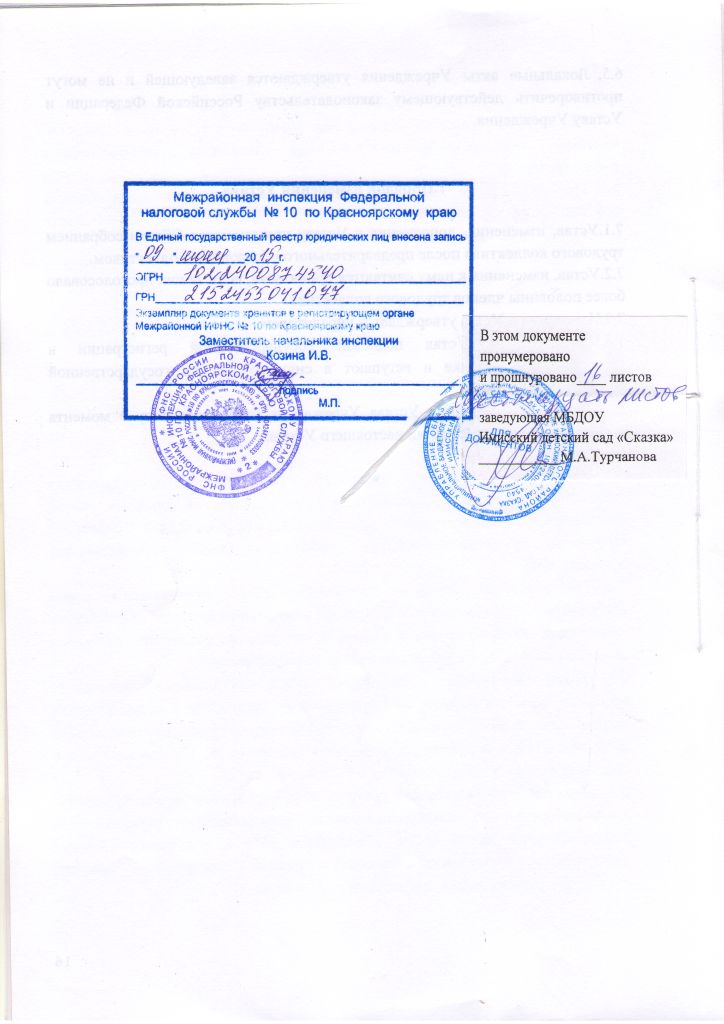 